Publicado en  el 19/10/2016 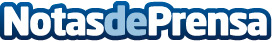 El Parque Nacional de Aigüestortes y el Estany de Sant Maurici, paraisos por descubrirEspaña no tiene nada que envidiar a otros países en lo que a naturaleza se refiere. Y es que más allá de albergar playas espectaculares, nuestro país ofrece hermosos parajes naturales, incluyendo una red de 15 Parques Nacionales, entre ellos el Parque Nacional de Aigüestortes y el Estany de Sant Maurici Datos de contacto:Nota de prensa publicada en: https://www.notasdeprensa.es/el-parque-nacional-de-aiguestortes-y-el-estany Categorias: Nacional Viaje Cataluña Entretenimiento http://www.notasdeprensa.es